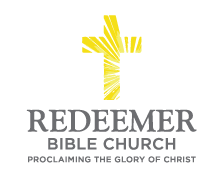 Intro:Preaching Point:  God gave this passage to you this morning so that you would _________ yourself to a _______________ of _____________ ______________.Be Ever D____________________, v18aExplanation:  “Pray”	Aspects of DependencePrayer is __________________________, “with all prayer and petition”Prayer is __________________________, “at all times”Prayer is __________________________, “in the Spirit”Be Consistently R______________, v18bExplanation:  “be on the alert”Aspects of Readiness_____________________ it, “with this in view”_____________________ in it, “with all perseverance”_____________________ through it, “and petition for all the saints”Be Gospel F_________________, v19Explanation:  “pray on my behalf”Prayer Requests:Pray that I’ll ___________ ____________, “that utterance may be given to me in the opening of my mouth”Pray that I’ll ___________ ____________, “to make known with boldness the mystery of the gospel”Pray that I’ll ___________ ____________, “for which I am an ambassador in chains”Pray that I’ll ___________ ____________, “that in proclaiming it I may speak boldly as I ought to speak.”Conclusion:  